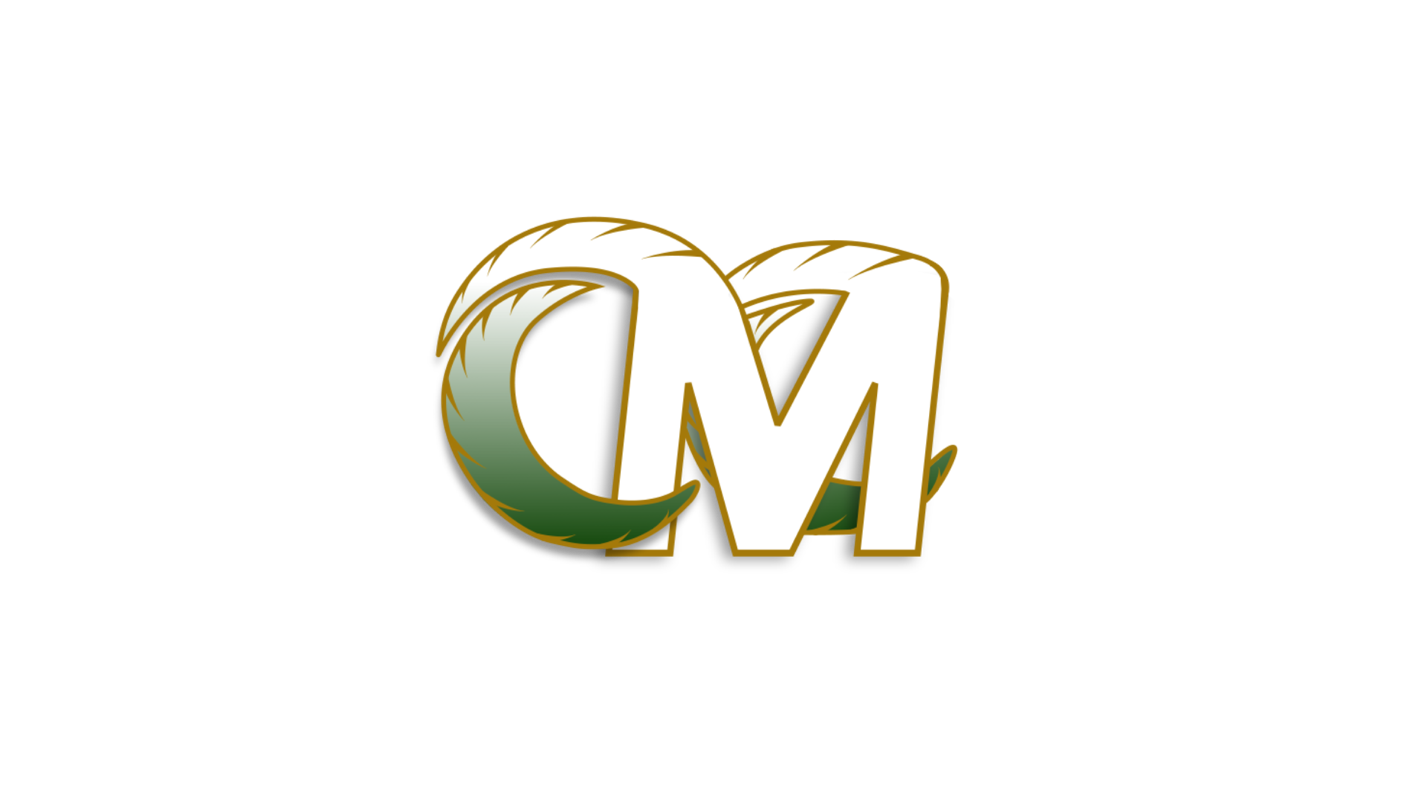 SYNC YOUR PHONE TO THE BAND CALENDAR!!!iPhones Go into the Settings appTouch "Accounts & Passwords"On the Accounts & Passwords screen, touch "Add Account"On the Add Account screen, touch "Other"Under Calendars, touch "Add Subscribed Calendar"For the Server value, enter the URL for the teacher calendar:
https://www.charmsoffice.com/charms/calsynct.asp?s=performancecorpsTouch "Next" in the upper right corner.It will verify the server then show a subscription page. Change the description if you like.Touch "Save" to save the subscription.Android  To sync with Android devices, you will need to use your Google account and have a Google calendar created.In your Google calendar on a real computer:Under "Other Calendars" click the Add link.Select "Add by URL"Enter the following URL:
https://www.charmsoffice.com/charms/calsynct.asp?s=performancecorpsClick "Add Calendar"Google will begin to sync your calendar, and it will appear on the screen.Click "Settings"Change the long name of the new calendar to something you will remember such as "Charms Calendar"Your phone should automatically be set to sync with your Google calendar.On your phone: Click on "Calendar", then bring up the settings for the calendar. Click on Calendar Sync. You should see your google account listed already. Make sure Auto-Sync is checked.